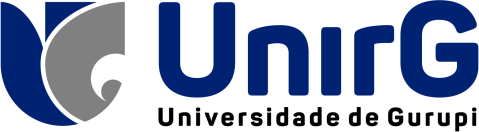 RESOLUÇÃO nº 05 – Conselho de Curso de Enfermagem13 de Maio 2020.Autoriza provisoriamente, enquanto durar a suspensão das aulas presenciais em virtude da Pandemia do COVID19, a realização das práticas das disciplinas de Bioquímica, Parasitologia, Embriologia,  Histologia, Microbiologia e Imunologia  e Administração em Enfermagem  de forma remota.A coordenadora do Curso de Graduação de Enfermagem da Universidade de Gurupi, no uso de suas atribuições, conferidas por meio da Portaria nº 094/2018, em conformidade com o Regimento Geral e com a decisão tomada pelo Conselho de Curso da Enfermagem em reunião realizada por videoconferência no dia 13 de maio de 2020.CONSIDERANDO a prorrogação por tempo indeterminado da suspensão temporária das aulas presenciais das disciplinas teóricas, substituindo-as por modalidade ä distância, em razão da crise epidemiológica do novo coronavírus/COVID-19 - Portarias/Reitoria nº 06/2020 e 07/2020.CONSIDERANDO que diferentemente de outras disciplinas, a realização das práticas das disciplinas de Bioquímica, Parasitologia, Embriologia,  Histologia, Microbiologia e Imunologia  e Administração em Enfermagem  podem ser realizados de forma remota sem prejuízo para o processo de ensino aprendizagem do acadêmico, notadamente durante esse momento excepcional da pandemia do COVID-19.CONSIDERANDO que nas práticas das disciplinas de Bioquímica, Parasitologia, Embriologia,  Histologia e Microbiologia e Imunologia  os alunos anteriormente à Pandemia os alunos já concluíram 40 % das aulas práticas, tiveram contato com os laboratórios das referidas disciplinas onde conheceram equipamentos e materiais que são utilizados para práticas destas disciplinas, realizaram experimentos e receberam parte do conteúdo programático planejado.CONSIDERANDO os docentes ministrarão estas práticas por meio de vídeo aulas, onde explicarão sobre o conteúdo pertinente das disciplinas e farão discussões remotas sobre os vídeos e /ou algum experimentos que realizarem no próprio ambiente de aula utilizando-se dos diversos meios tecnológicos disponíveis para se comunicarem com os alunos. CONSIDERANDO que nas práticas de Administração, realizam-se escalas, protocolos, acesso à plataformas de informação e relatórios.CONSIDERANDO que diferentemente das demais disciplinas, as práticas das disciplinas de Bioquímica, Parasitologia, Embriologia,  Histologia, Microbiologia e Imunologia  e Administração em Enfermagem  podem ser realizados de forma remota sem prejuízo para o processo de ensino aprendizagem do acadêmico, notadamente durante esse momento excepcional da pandemia do COVID-19.CONSIDERANDO todas as atividades acima podem ser realizados por grupos na modalidade remota, sem interferir no conteúdo à ser contextualizado.RESOLVE:Art. 1º. Autorizar provisoriamente a realização das práticas das disciplinas de Bioquímica, Parasitologia, Embriologia,  Histologia, Microbiologia e Imunologia  e Administração em Enfermagem  de forma remota enquanto durar a suspensão das aulas presenciais conforme ANEXO.Art. 2°. Esta Resolução entrará em vigor na data da sua publicação, surtindo seus efeitos de forma imediata quando autorizado pelo Conselho Estadual de Educação.  Publique-se; Comunique-se; Cumpra-se.Conselho de Curso de Enfermagem, 13 de maio de 2020.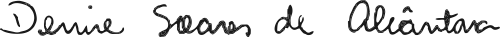 Presidente do Conselho de Curso de Enfermagem Denise Soares de AlcântaraCoordenadora do Curso de Enfermagem Portaria/Reitoria nº 94/2018ANEXOAv. Guanabara nº. 1500, Quadra 326, Lotes 03 e 04 - Centro / Gurupi – TO CEP 77.400-000 FONE: (63) 3612-7618DisciplinasReposição - PráticaBioquímica4 a 5 semanasParasitologia4 a 5 semanasEmbriologia4 a 5 semanasHistologia4 a 5 semanasMicrobiologia e Imunologia4 a 5 semanasDisciplinaGruposCHDatas de reposição - Prática15h4/06/2020Enfermagem em Administração210h4-5-6-/06/2020Enfermagem em Administração315h5-6-8/06/2020Enfermagem em Administração415h8-9-10/06/2020Enfermagem em Administração515h4-5-6/06/2020Enfermagem em Administração615h8-9-10/06/2020